ПРОЕКТ (версия 27.12.2013)УТВЕРЖДАЮректор ИГУ, профессор____________________А.В. Аргучинцев“___”____________ 2013гПоложение о системе бюджетирования в ФГБОУ ВПО «ИГУ»Настоящее Положение регулирует отношения, возникающие при составлении, рассмотрении, утверждении и исполнении консолидированного бюджета ФГБОУ ВПО “ИГУ” (далее – Университета), осуществлении контроля исполнения консолидированного бюджета Университета, рассмотрении отчета об его исполнении, а также определяет полномочия и ответственность участников бюджетного процесса за соблюдением бюджетных норм и правил. Бюджетный процесс осуществляется на основе совмещения принципов централизованного управления при выполнении государственного задания и децентрализованного управления при проведении коммерческой деятельности. Положение разработано в соответствии с требованиями Бюджетного кодекса РФ, Федерального закона от 29.12.2012 № 273-ФЗ “Об образовании в Российской федерации”, Приказа Минфина России от 28.07.2010 № 81н "О требованиях к плану финансово-хозяйственной деятельности государственного (муниципального) учреждения" и Устава Университета.1. Общие положенияСтатья 1. Консолидированный бюджет УниверситетаКонсолидированный бюджет – это план финансово-хозяйственной деятельности, охватывающий все стороны деятельности Университета на очередной финансовый год, в котором определены доходы и расходы, источники финансирования, условия поступления денежных средств, а также направления и порядок расходования поступивших денежных средств по видам деятельности в разрезе статей расходов.Консолидированный бюджет Университета формируется на основе следующих принципов:принцип сбалансированности бюджета – суммарный объем расходов должен соответствовать суммарному объему доходов;принцип самостоятельности бюджетов центров финансовой ответственности – право и обязанность центров финансовой ответственности Университета самостоятельно обеспечивать сбалансированность собственных бюджетов и эффективность использования бюджетных средств в пределах утвержденных параметров;принцип текущего контроля – расходование средств Университетом осуществляется в соответствии с утвержденным консолидированным бюджетом Университета. Консолидированный бюджет вступает в силу 01 января и действует по 31 декабря финансового года. Ответственным за формирование консолидированного бюджета на очередной финансовый год является финансово-экономическое управление. Консолидированный бюджет рассматривается ученым советом Университета и утверждается ректором Университета. Статья 2. Основные понятия и термины, применяемые в настоящем ПоложенииПроект – система взаимоувязанных мероприятий, обладающая отдельным бюджетом и ориентированная на достижение группы целевых показателей (индикаторов) в рамках определенного вида деятельности. Каждый проект относится ровно к одному виду деятельности, код которого является ключевой характеристикой проекта. У каждого проекта имеется исполнитель. В качестве исполнителей проектов выступают центры финансовой ответственности Университета.Вид деятельности проекта – целевая характеристика проекта с точки зрения результатов, достигаемых в ходе реализации проекта. Классификация видов деятельности, применяемая в рамках бюджетного процесса Университета, определена в Приложении 1. Бюджет проекта –  план финансово-хозяйственной деятельности, ориентированный на достижение совокупности индикаторов проекта, определяющий доходы и расходы, источники финансирования, условия поступления денежных средств, а также направления и порядок расходования поступивших денежных средств в разрезе кодов КОСГУ. Индикатор – количественный или качественный показатель, позволяющий оценить объем и качество работ, связанных с реализацией проекта. Индикатор должен обладать свойствами проверяемости и измеряемости (для количественных индикаторов). Достижение совокупности индикаторов проекта в процессе его реализации является показателем выполнения проекта в целом. Центр финансовой ответственности (ЦФО) Университета – субъект системы бюджетирования, отвечающий за достижение индикаторов в рамках реализации проектов, исполнителем которых он является. В качестве ЦФО могут выступать ректор, проректоры, руководители факультетов, институтов, других подразделений, а также руководители грантов и иные сотрудники Университета. Каждый ЦФО является исполнителем одного или нескольких проектов. ЦФО, исполняющий проект, несет единоличную ответственность за принятие решений, связанных с реализацией проекта, включая управление бюджетом проекта. Бюджет ЦФО формируется как система бюджетов проектов, исполнителем которых выступает данный ЦФО.Консолидированный бюджет Университета формируется как система бюджетов ЦФО Университета. В рамках данного Положения бюджетный процесс определяется как регламентируемая законодательством РФ и настоящим Положением деятельность Университета и его ЦФО, направленная на достижение индикаторов в рамках формирования и реализации системы проектов Университета. Бюджетный процесс включает в себя:планирование, составление, рассмотрение и утверждение бюджетов проектов, бюджетов ЦФО и консолидированного бюджета Университета;внесение текущих изменений в бюджеты проектов, бюджеты ЦФО и консолидированного бюджета Университета;исполнение принятых обязательств в соответствии с бюджетами проектов, ЦФО и Университета;контроль за реализацией проектов, исполнением бюджетов ЦФО и консолидированного бюджета Университета;формирование, рассмотрение и утверждение отчетов об исполнении бюджета Университета и иной отчетности в соответствии с действующим законодательством РФ, Уставом Университета и настоящим Положением. Баланс финансовых ресурсов Университета – баланс всех доходов и расходов Университета и его ЦФО (всего и по видам деятельности, указанным в Приложении 1) в разрезе кодов КОСГУ. 2. Полномочия участников бюджетного процессаСтатья 3. Участники бюджетного процессаУчастниками бюджетного процесса, обладающими полномочиями по составлению, рассмотрению и утверждению бюджета Университета, являютсяученый совет Университета;ректор Университета;проректоры Университета;финансово-экономическое управление (ФЭУ);управление бухгалтерского учета и контроля;центры финансовой ответственности Университета.Статья 4. Полномочия ученого совета в сфере бюджетного процесса:принимает Положение о бюджетном процессе Университета;рассматривает и принимает бюджет Университета, дополнения и изменения;осуществляет контроль за исполнением бюджета Университета;рассматривает и утверждает отчеты об исполнении бюджета Университета;принимает решение о формировании резервного фонда Университета и определяет его размер.Статья 5. Полномочия ректора:вносит на рассмотрение ученого совета проекты постановлений об утверждении бюджета Университета на очередной финансовый год, о внесении изменений и дополнений в него, об утверждении отчета о его исполнении;утверждает реестр ЦФО Университета;утверждает реестр проектов Университета;утверждает бюджет Университета и изменения в нем на основании решения ученого совета;санкционирует расходные обязательства Университета;контролирует текущие расходы Университета.Статья 6. Полномочия проректора:осуществляет общее руководство деятельностью должностных лиц и ЦФО по подготовке информации для составления бюджета Университета по своему направлению;в рамках составления бюджетов согласовывает прогнозы по доходам подведомственных ему ЦФО, а также заявки на проекты, предлагаемые ими к реализации;представляет проект планово-финансовой деятельности по своему направлению, а также отчет об его исполнении;вносит предложения, поправки, дополнения, изменения к бюджету по своему направлению;курирует деятельность подведомственных проректору ЦФО в рамках исполнения ими бюджета, а также утверждает финансовые решения подведомственных ЦФО в соответствии с приказом о разделении обязанностей между руководством.Статья 7. Полномочия финансово-экономического управления:является координатором процесса составления консолидированного бюджета Университета;осуществляет прогноз доходов и расходов в рамках консолидированного бюджета Университета и его ЦФО;представляет проект бюджета Университета на рассмотрение ученого совета;анализирует процесс исполнения бюджета Университета;составляет отчеты об исполнении бюджета Университета;получает от ЦФО Университета, а также внешних партнеров Университета (включая органы государственной власти, местного самоуправления, юридических и физических лиц) сведения, необходимые для формирования бюджета Университета, а также отчетов об его исполнении;составляет график движения денежных средств;проверяет правильность и обоснованность производимых закупок и иных затрат ЦФО Университета по отношению к бюджету ЦФО, текущее состояние бюджетов ЦФО (с участием других подразделений, включая ремонтно-строительный отдел, отдел материально-технического снабжения и т.д.).Статья 8. Полномочия управления бухгалтерского учета и контроля:осуществляет бухгалтерский учет;формирует отчетность в соответствии с действующим законодательством о финансово-хозяйственной деятельности Университета и его ЦФО;осуществляет предварительный, текущий и перспективный финансовый контроль за целевым использованием средств в соответствии с консолидированным бюджетом Университета;осуществляет исполнение и ведет учет принятых обязательств в соответствии с консолидированным бюджетом Университета.Статья 9. Полномочия центра финансовой ответственности Университета:вносит предложения ректору по вопросам формирования системы проектов Университета;предоставляет в ФЭУ предложения и расчеты по бюджетам проектов, исполнителем которых является ЦФО;в процессе выполнения бюджета вносит предложения по изменениям и дополнениям, связанным с бюджетом ЦФО и его выполнением;исполняет свой бюджет в рамках своих полномочий и обязательств;несет ответственность за достижение индикаторов проектов, исполнителем которых является, а также целевое расходование средств в соответствии с бюджетом ЦФО.3. Структура доходов и расходовСтатья 10. Таблица финансово-хозяйственной деятельности (таблица ФХД)Структура доходов и расходов бюджетов проектов, ЦФО, консолидированного бюджета, а также бюджетов по видам деятельности и отчетов представляется в виде таблиц ФХД, состоящих из следующих блоков:Остаток на начало финансового периода;Поступления (статьи КОСГУ 120, 130, 140, 180, 410);Выплаты (статьи КОСГУ 211, 212, 213, 221, 222, 223, 224, 225, 226, 262, 290, 310, 320, 340);Внутренние перечисления (статьи КОСГУ 510, 610);Остаток на конец финансового периода.Сведения, представляемые в рамках таблицы ФХД, должны соответствовать требованиям, предъявляемым к плану финансово-хозяйственной деятельности государственного (муниципального) учреждения приказом Минфина РФ  от 28.07.2010 № 81н.Таблица ФХД считается сбалансированной, если остаток на начало периода, суммируемый с объемом внешних и внутренних поступлений равен остатку на конец периода, суммированному с объемом выплат и внутренних выбытий. Форма таблицы ФХД представлена в Приложении 2 к данному Положению.Статья 11. Классификация видов деятельности в рамках проектаДля обеспечения эффективности процесса составления и исполнения бюджета, обеспечения обоснованности затрат, а также контроля за исполнением бюджета применяется классификация видов деятельности подразделений Университета, представленная в Приложении 1 к настоящему Положению. Классификация определяет виды деятельности ЦФО, связанные с выполнением государственного задания, коммерческой и иной деятельностью,  а также с обеспечением внутриуниверситетского взаимодействия между подразделениями. Каждый проект ЦФО должен быть отнесен ровно к одному виду деятельности в соответствии с классификацией. 4. Структура консолидированного бюджета Университета, бюджетов ЦФО и проектовСтатья 12. Структура консолидированного бюджета УниверситетаКонсолидированный бюджет Университета представляет собой систему бюджетов проектов Университета, разбитых на следующие блоки:план финансово-хозяйственной деятельности Университета;общеуниверситетские доходы и расходы;доходы и расходы структурных подразделений Университета;доходы и расходы научно-исследовательской деятельности;инвестиции в объекты капитального строительства.Также в бюджет Университета входят два сводных блока:программа развития Университета;программа повышения специальных и общих компетенций работников Университета.Программа развития Университета и программа повышения специальных и общих компетенций работников Университета содержат сводную информацию о компонентах бюджетов ЦФО, отнесенных к затратам на развитие подразделений и Университета в целом, и повышение кадрового потенциала подразделений и/или Университета, соответственно. Статья 13. Расходная часть бюджета Университета Университет расходует средства бюджета исключительно на:оплату труда в соответствии с заключенными договорами и правовыми актами, регулирующими размер заработной платы соответствующих категорий работников и начисления по выплате оплаты труда;перечисление налогов и сборов, страховых взносов в государственные внебюджетные фонды;трансферты населению, выплачиваемые в соответствии с федеральными законами;командировочные и иные компенсационные выплаты работникам и студентам в соответствии с законодательством РФ, Уставом и иными регулирующими актами Университета;оплату товаров, работ и услуг по заключенным контрактам;финансирование объектов капитального строительства университета;социальную поддержку сотрудников и охрану труда.Финансирование новых видов расходов бюджета или увеличение финансирования существующих видов расходов бюджета может осуществляться только с начала очередного финансового года, либо через внесение изменений в утвержденный консолидированный бюджет Университета.Статья 14. Резервный фонд УниверситетаВ расходной части бюджета общеуниверситетских расходов предусматривается создание резервного фонда Университета.Размер резервного фонда Университета устанавливается в бюджете Университета на очередной финансовый год в размере, как правило, не меньше 0,6% от суммы консолидированного бюджета Университета. Источники финансирования и порядок расходования средств резервного фонда устанавливается решением ученого совета. Первоочередное назначение резервного фонда:финансирование непредвиденных и аварийных работ;дополнительное поощрение персонала.Ректор Университета информирует ученый совет Университета о расходовании средств резервного фонда. Статья 15. Структура бюджета ЦФОБюджет ЦФО включает следующие части:систему бюджетов проектов, у которых данный ЦФО является исполнителем;сбалансированную сводную таблицу ФХД бюджета ЦФО, содержащую суммарную информацию о движении финансовых средств в рамках бюджетов проектов, исполнителем которых является данный ЦФО;сводный бюджет развития ЦФО;сводный бюджет повышения кадрового потенциала ЦФО. Суммарные расходы на развитие должны составлять, как правило, не менее 10% от суммы бюджета ЦФО. Статья 16. Структура бюджета проектаВ бюджет проекта включаются:код вида деятельности проекта (статья 11, Приложение 1);текстовая характеристика проекта и обоснование объемов расходов и доходов в рамках проекта;сбалансированная таблица ФХД бюджета проекта;индикаторы выполнения проекта.Бюджет проекта считается сбалансированным, если его таблица ФХД является сбалансированной (статья 10). Статья 17. Планирование доходов и расходов в рамках проекта Планирование доходов и расходов в рамках проекта осуществляется методом двойной записи: пополнение расходных статей проекта должно сопровождаться указанием доходных статей проекта, с которых списываются средства на его реализацию. В случае недостатка средств на реализацию проекта в рамках самого проекта, должны быть указаны другие проекты, с которых списываются средства на реализацию данного проекта (с использованием трансфертных статей КОСГУ 510 и 610). Объем средств, указанных в статье 510 таблицы ФХД обозначает сумму, которую необходимо получить из других проектов для успешной реализации данного проекта. Объем средств, указанных в статье 610 таблицы ФХД, соответствует сумме, которая передается из данного проекта на реализацию других проектов. В процессе составления бюджета допускаются отрицательные значения остатка на конец финансового периода в таблице ФХД проекта. Это означает, что на текущем этапе формирования бюджета еще не изыскано достаточно средств для реализации проекта. Процесс балансировки консолидированного бюджета Университета заключается в формировании системы проводок по статьям 510/610 таблиц ФХД проектов, которая обеспечивает положительные значения остатков на конец финансового периода для всех реализуемых проектов (см. статью 20).5. Составление бюджетаСтатья 18. Основы составления проекта бюджетаСоставлению проекта консолидированного бюджета Университета предшествует разработка прогноза социально-экономического развития Университета, баланса финансовых ресурсов. Проект бюджета составляется с учетом обеспечения государственных социальных стандартов, нормативов финансовых затрат на предоставление государственных услуг, норм (нормативов), установленных законодательством Российской Федерации. Статья 19. Формирование бюджета ЦФО осуществляется на базе автоматизированной информационной системы бюджетирования Университета (http://budget.isu.ru). Разработку и технологическую поддержку системы бюджетирования осуществляет Центр новых информационных технологий Университета. Статья 20. Организация работы по составлению проекта бюджета1. Работа по составлению бюджета начинается за четыре месяца до окончания текущего финансового года на основании приказа ректора, в котором определяется порядок и сроки осуществления мероприятий, а также реестр ЦФО, участвующих в формировании бюджета. Непосредственная организация работы по подготовке проекта бюджета Университета осуществляется руководителем работ, назначаемым ректором, при координационной поддержке ФЭУ. ЦФО несут единоличную ответственность за формирование своих бюджетов. 2. В месячный срок после издания приказа о начале бюджетного процесса, ЦФО подают в ФЭУ: прогнозы по доходам ЦФО на следующий финансовый год;заявки на проекты, предлагаемые к реализации на следующий финансовый год в виде сбалансированных бюджетов проектов (в соответствии со статьями 16 и 17). Если в распоряжении ЦФО недостаточно средств на реализацию заявляемого проекта, то запрос на финансирование проекта из других источников Университета  оформляется в виде отрицательного значения остатка на конец финансового периода таблицы ФХД проекта (статья 17). Прогнозы по доходам и заявки на проекты ЦФО визируются проректором, курирующим работу ЦФО. 3. В месячный срок ФЭУ проводит экспертизу заявленных проектов, планируемых доходов и расходов, с участием заинтересованных ЦФО. В результате экспертизы и с учетом принципа соответствия расходов доходам заявленные ЦФО проекты разбиваются на три группы:реализуемые проекты: проекты, принятые к реализации, с расчетом, что суммарная стоимость их реализации не превышает объем доходов, запланированных в рамках консолидированного бюджета;планируемые проекты: проекты, запланированные к реализации в случае появления дополнительных источников доходов;отклоненные проекты: проекты, реализация которых признана нецелесообразной.Статья 21. Балансирование консолидированного бюджетаКонсолидированный бюджет Университета является сбалансированным, если для каждого реализуемого проекта:бюджет проекта является сбалансированным итаблица ФХД бюджета проекта имеет неотрицательное значение остатка на конец финансового периода. Процесс балансирования бюджета осуществляется через формирование системы проводок по переводу средств из проектов-доноров в проекты-реципиенты. Эти проводки оформляются методом двойной записи в статье 610 таблицы ФХД проекта-донора и в статье 510 таблицы ФХД проекта-реципиента. Статья 22. Публикация и принятие консолидированного бюджета УниверситетаПроект сбалансированного консолидированного бюджета Университета не позднее чем за месяц до даты его принятия ученым советом публикуется на сайте Университета. Организуется общественное обсуждение бюджета.Решение о принятии консолидированного бюджета Университета на очередной финансовый год рассматривается на ученом совете Университета и подлежит утверждению ректором Университета. 6. Исполнение бюджетаСтатья 23. Исполнение бюджета по доходам и расходам Исполнение бюджета по доходам предусматривает зачисление доходов на счета Университета и подразделений, учет доходов и составление отчетности о доходах бюджета. Бюджет по расходам исполняется в пределах фактического наличия бюджетных средств на счетах Университета с соблюдением обязательных последовательно осуществляемых процедур санкционирования и финансирования. Выбытия средств со счета проекта осуществляются только в целях реализации задач данного проекта. В случае, если средства одного проекта используются для решения задач другого проекта, применяются внутренние перечисления средств с одного проекта в другой (статьи 510 и 610 таблицы ФХД).ЦФО несут единоличную ответственность за исполнение бюджета и достижение индикаторов проекта. Нарушения в исполнении бюджета и недостижение индикаторов влекут ответственность ЦФО в соответствии с законодательством. Статья 24. Изменение параметров бюджетаИзменение параметров бюджетов проектов ЦФО допускается на основании заявки ЦФО с обоснованием необходимости изменения на имя начальника ФЭУ. ФЭУ утверждает изменение параметров бюджета ЦФО, если это не противоречит российскому законодательству и локальным актам Университета. Статья 25. Принятие денежных обязательствУниверситет (должностные лица) имеет право принятия денежных обязательств по осуществлению расходов и платежей путем составления платежных и иных документов, необходимых для совершения расходов и платежей, в пределах утвержденного бюджета. Принятие денежных обязательств осуществляется путем заключения Университетом и его ЦФО в рамках наделенных полномочий (установленных локальными актами Университета) договоров (контрактов) с поставщиками товаров (работ, услуг) в соответствии с законодательством РФ, Уставом и иными локальными правовыми актами Университета. Статья 26. Исполнение денежных обязательствУправление бухгалтерского учета и контроля совершает расходование средств бюджета Университета после проверки соответствия составленных платежных и иных документов, необходимых для совершения расходов, требованиям федерального законодательства, Уставу, консолидированному бюджету Университета и иным локальным актам Университета. Объемы принятых и исполненных денежных обязательств не могут превышать параметров, утвержденных консолидированным бюджетом Университета. Объем исполненных денежных обязательств не может превышать объем принятых денежных обязательств. Исполнение денежных обязательств осуществляется в соответствии с регламентами. Регламенты утверждаются приказами ректора.Управление бухгалтерского учета и контроля отказывает в исполнении принятых обязательств в следующих случаях:несоответствие принятых денежных обязательств требованиям законодательства РФ;несоответствие принятых денежных обязательств консолидированному бюджету Университета;нецелевое расходование средств;приостановка операций на лицевом счете ЦФО.Статья 27. Завершение бюджетного годаФинансовый год завершается 31 декабря.Исполнение денежных обязательств после 27 декабря ограничивается и, как правило, не допускается. 7. Отчет об исполнении бюджетаСтатья 28. Контроль за исполнением бюджетаУченый совет рассматривает годовой отчет об исполнении бюджета, представляемый ректором. Ученый совет вправе:рассмотреть любой отдельный вопрос исполнения бюджета;получать у структурных подразделений и должностных лиц Университета необходимую информацию, связанную с исполнением бюджета;выносить решение о проведении проверок исполнения бюджета.Статья 29. Порядок предоставления оперативной информации о ходе исполнения бюджетаОперативная информация о ходе исполнения бюджета предоставляется автоматизированной информационной системой бюджетирования Университета http://budget.isu.ru на постоянной основе. Сводная аналитическая информация (ежемесячная) о ходе исполнения бюджета представляется ФЭУ ректору не позднее 7 дней после завершения отчетного месяца. Объем и порядок представления сведений определяется ректором Университета. Статья 30. Порядок подготовки и представления отчета об исполнении бюджета за истекший финансовый годПодготовка отчета об исполнении консолидированного бюджета Университета осуществляется ФЭУ на основании отчетов ЦФО и управления бухгалтерского учета и контроля. Порядок и сроки представления документов, являющихся основой для составления отчета об исполнении бюджета, определяются ФЭУ. Отчет об исполнении бюджета за истекший финансовый год представляется ректором, как правило, на втором заседании ученого совета, но не позднее 2 месяцев после окончания финансового года. Отчет об исполнении бюджета должен соответствовать структуре бюджета Университета. По итогам обсуждения и рассмотрения отчета об исполнении бюджета ученый совет принимает одно из следующих решений:утверждение отчета об исполнении бюджета;отклонение отчета об исполнении бюджета.Отклоненный отчет об исполнении бюджета подвергается переработке и повторно выносится на утверждение ученым советом. Приложение 1Классификация видов деятельности
ЦФО УниверситетаДанное приложение содержит коды видов деятельности центров финансовой ответственности Университета в соответствии с их функциональными обязанностями. Виды деятельности включают как внутриуниверситетскую деятельность подразделений, так и работу подразделений с внешними партнерами, заказчиками, пользователями и клиентами. Каждый проект консолидированного бюджета Университета должен быть отнесен ровно к одному виду деятельности (статьи 11, 16 Положения). Код 1. Основная образовательная деятельностьПодкоды:11. Операционная деятельность по поддержке учебного процесса12*. Разработка и модернизация программ обучения и других компонент учебного процесса13*. Внедрение инновационных методов обучения, в частности, базирующихся на информационных технологиях14. Организация практик, конференций, летних школ и иных мероприятий в рамках основной образовательной деятельности15. Послевузовская деятельность, взаимодействие с работодателями16. Иные виды основной образовательной деятельности.Код 2. Дополнительная образовательная деятельностьПодкоды:21. Операционная деятельность в рамках проектов дополнительного образования22*. Разработка новых и модернизация существующих курсов обучения23. Организация практик, конференций, летних школ и иных мероприятий в рамках дополнительной образовательной деятельности24. Деятельность по продвижению дополнительных образовательных услуг25. Иные виды дополнительной образовательной деятельности.Код 3. Научно-исследовательская работаПодкоды:31. Операционная деятельность по реализации научно-исследовательских проектов32*. Развитие приборной, аппаратной, технической и информационной инфраструктуры научно-исследовательской деятельности33. Организация конференций, симпозиумов, летних школ и иных мероприятий в рамках НИР34*. Поддержка научно-исследовательской работы аспирантов и студентов35. Иные виды научно-исследовательской деятельности.Код 4. Довузовская и профориентационная деятельностьПодкоды:41. Поддержка школ по профилям обучения (физико-математическая, геологическая и др.)42. Организация профориентационных мероприятий, включая олимпиады, выставки, конкурсы, лекции и др.43. Мероприятия и курсы, связанные с организацией и прохождением ЕГЭ44. Информационная поддержка довузовской и профориентационной деятельности45. Взаимодействие со школами, учителями, органами власти, иными органзациями и работниками, связанное с профориентационной деятельностью46. Иные виды довузовской и профориентационной деятельности.Код 5. Дополнительная хоздоговорная и коммерческая деятельностьПодкоды:51. Операционная деятельность в рамках хоздоговорных и коммерческих проектов52*. Создание и продвижение новых, а также модернизация существующих коммерческих проектов университета и его подразделений53*. Инновационная деятельность, поддержка патентной активности, создание стартапов, поддержка стартап-школ54. Иная хоздоговорная и коммерческая деятельность.Код 6. Сервисная деятельностьПодкоды:61. Библиотечная поддержка621. Поддержка сервисов информационно-телекоммуникационной сети 622. Поддержка сервисов интернета и веб-ресурсов 623. Поддержка услуг связи63. Юридическая и правовая поддержка64. Предоставление общежитий и услуг, связанных с общежитиями65. Предоставление услуг питания66. Предоставление услуг охраны671. Реализация информационной политики и поддержка внешних связей672. Поддержка международной деятельности68. Иные сервисные услуги.Код 7. Поддержка и развитие имущественного комплекса и его инфраструктурыПодкоды:711. Поддержка объектов имущественного комплекса Университета и его инфраструктуры712*. Модернизация помещений, инфраструктуры, а также развитие технической оснащенности учебных корпусов университета713*. Модернизация научных станций, баз практик и иных сооружений на территориях региона, принадлежащих Университету714*. Модернизация иных объектов имущественного комплекса Университета721*. Развитие слаботочной инфраструктуры 722*. Развитие информационно-телекоммуникационной инфраструктуры и компьютерного оборудования731*. Развитие водопроводной, канализационной и тепловой инфраструктуры Университета732. Развитие электрических сетей и электрооборудования Университета733. Энергосбережение74. Услуги ЖКХ75. Капитальное строительство.Код 8. Повышение кадрового потенциалаПодкоды:81. Организация стажировок и повышение квалификации82. Формирование стимулирующих и мотивирующих надбавок к заработной плате83. Поддержка молодых кадров84. Проведение грантовых и иных конкурсов85. Социальная поддержка персонала, охраны здоровья, досуга, а также мероприятия по развитию корпоративной культуры. 86. Охрана труда.Код 9. Административно-управленческая деятельностьПодкоды:91. Операционная управленческая деятельность92. Модернизация управленческой структуры университета93. Работы, направленные на улучшение индексов эффективности университета94. Проведение мероприятий, связанных с административно-управленческой деятельностью95. Управление резервным фондом Университета96. Иная административно-управленческая деятельность. Код 0. Неклассифицированные виды деятельности01. Нераспределенные доходы и расходы.Статьи, отнесенные к программе развития университета: помечены звездочками ‘*’.Приложение 2Форма таблицы финансово-хозяйственной деятельности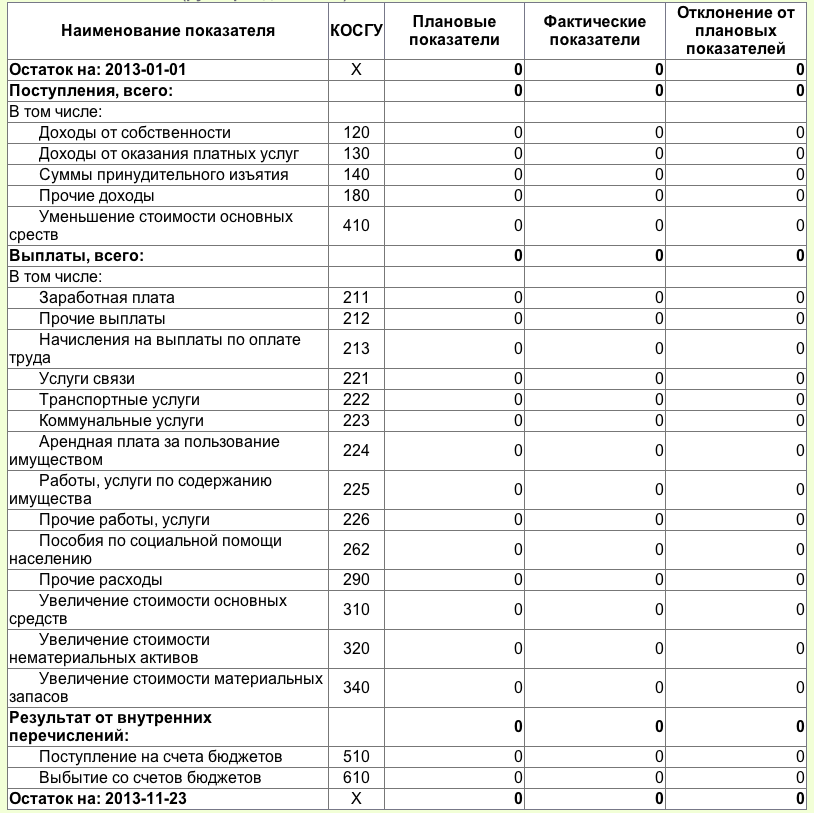 